                          ATHLETICS YUKON 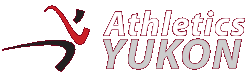 BOARD OF DIRECTORS MEETINGDecember 6, 20227:00 pmAGENDA/MINUTESPresent: Kristen Johnston, Bonnie Love, Don White, Micah Quinn, Graeme McConnell, Kelli Anderson, Harry BorlaseRegrets: Call to order: 7:11pm	2.  Additions to the agenda: 3.  Approval of the agenda: 4.  Review of past meeting minutes: 5.  PERMANENT ITEMSPresident’s News: Kristen talking to another potential board member; members can join at any time.Waiting to hear from Athletics Canada. Approved AGM for Whitehorse in May/June; approx 40 people for a 3-day event. Our responsibility: gift package of Whitehorse business and our swag and host an event (reception, dinner, activity, etc.). Likely first weekend of June 2nd to 4th. Kristen chatting with Amanda (Tourism with Sport Yukon)Funding Applications: CDF – request was NOT approved – throwing cage will have to be deferred. Kristen will reach out to find out why.Iron Women – Kristen check in for spending of grant money. -- meeting Dec 8AY Timelines  January ItemsStart work on events calendar for the year. Plan Summer track schedule for booking facilities (Mar)Email members to renew membership (Jan)Lotteries Travel Program:FH TrackNeed to plan to meet with Trevor (sport & rec) and Dept of Education about next phase of development and permanent location of SeaCans. -- reach out in new yearSummer 2023 track schedule should look to prioritize booking entire facility for Tuesday nights 5k/kids run club. -- full facility for Tuesday & Thursday plus a weekend.All bleacher anchors (grass and cement) to be added in the spring.Ramps and signage vandalized/missing. Can ramps be attached to SeaCan or moved inside SeaCan?Track etiquette signs. Do we want physical copies at the track or just digital on website/socials? Strategic Planning Still looking for a tech volunteer/part time employee – discuss during Strategic Planning meeting.Schedule regular meeting in February 2023 to discuss strategic planning Dropbox costs – Kristen will try changing email on her accountIncrease coaches – advertise on social media in New YearAY website: Kelli add AGM minutesBoard of Directors: update & include photos/bios? -- Kelli to make a questionnaire to send to members. ALL MEMBERS send selfie for website to board email address.Update membership sign up page – Harry to proofread the email Kelli sent to members. 6.  ONGOING ITEMS	Affiliate clubs/bylaws First Aid Board will cover costs for First Aid recerts with submission of receiptsCriminal record checksNew members need criminal record checks – Bonnie to send Don and Kristen updated record check.  Micah and Graeme to give ID to Bonnie as new members to start record check process.BankingNew members need to be added to bank documents and need signing authority. Harry will attend CIBC to set up profile then CIBC will let us know what day to sign.Bonnie to follow up with CIBC about receiving purchasing card and will request a new debt card.Resolution related Night Depository for use in all jurisdictions by a corporationResolution of the Board of Directors of Athletics Yukon AssociationResolved:That the Corporation make use of the Depository facilities of the branch of Whitehorse, Yukon Canadian Imperial Bank of Commerce (the “Bank”) and that any one of the following : Treasurer, Secretary or President is hereby authorized for and on behalf of the Corporation to execute and deliver any and all agreements other documents required by the Bank in this connection to appoint from time to time such agents as they may consider desirable or requisite for the purposes of using the said facilities.That this Resolution shall remain in force and bind the Corporation until written notice to the contrary has been received by the Manager or Acting Manager of the said branch of the Bank.We hereby certify that the foregoing is a true copy of a Resolution passed by the Board of Directors of the Corporation on the 6th day of December, 2022 and recorded in the Minute Book of the proceedings of the said Board of Directors, and that the said resolution is now in full force effect.Resolution moved by Bonnie and 2nd by Kristen.MembershipSuggestion to send out a membership renewal notice to members in January. Kelli to schedule social media post and we will send email to current members. EventsWildlings Kids Run Club. Harry will have a winter meeting with the coaches to plan for spring 2023 and potential fall session.Additions for 2023: 5000m track Championships, Learn to Run program for KRRArctic Winter Games Had snowshoeing trial at Mt Mac; 4 athletes added to team.Winter SolsticeVolunteers needed at start/finishSupplier needed for hot chocolate/coffee Donation for foodbankBoard Members responsible for calendar events:Winter Solstice: Bonnie – Dec 17th7. NEW BUSINESS 7.1 Board job assignmentsFolks should take the ‘safe sport’ and ‘officiating 101’ free seminars on Athletics Canada website or log in to thelocker.ca and register.7.2 Wind jackets and board apparelKristen to look at ordering more jackets.7.3 Uniforms7.4 Book Meeting Dates 2023NEXT MEETING DATE: January 10th @ 7pm